UX Check ResultsHeuristic: Visibility of system statusSeverity: 1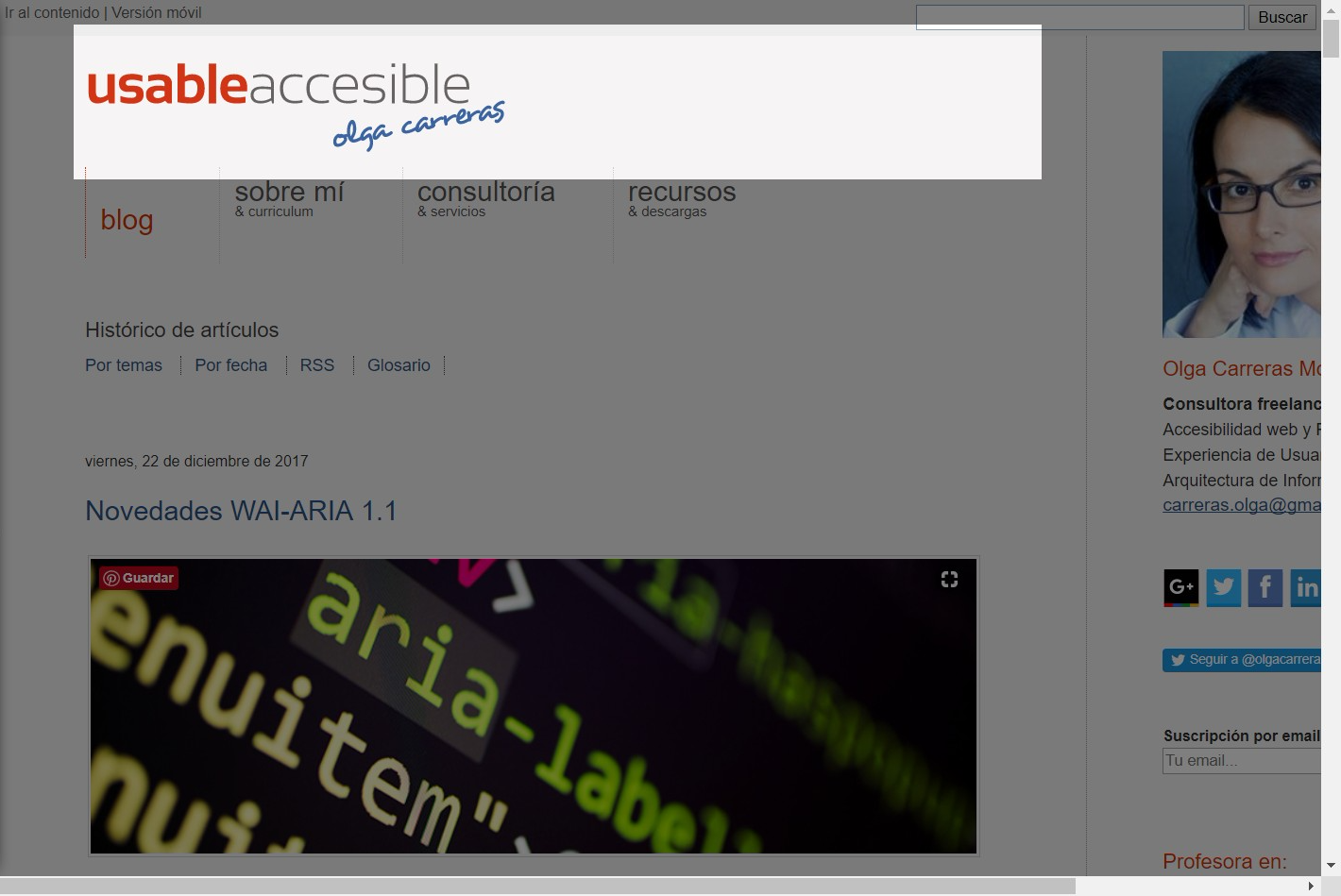 Notes:Ejemplo de notaRecommendation:Ejemplo de recomendaciónHeuristic: Help recognize &amp; recover from errorsSeverity: 2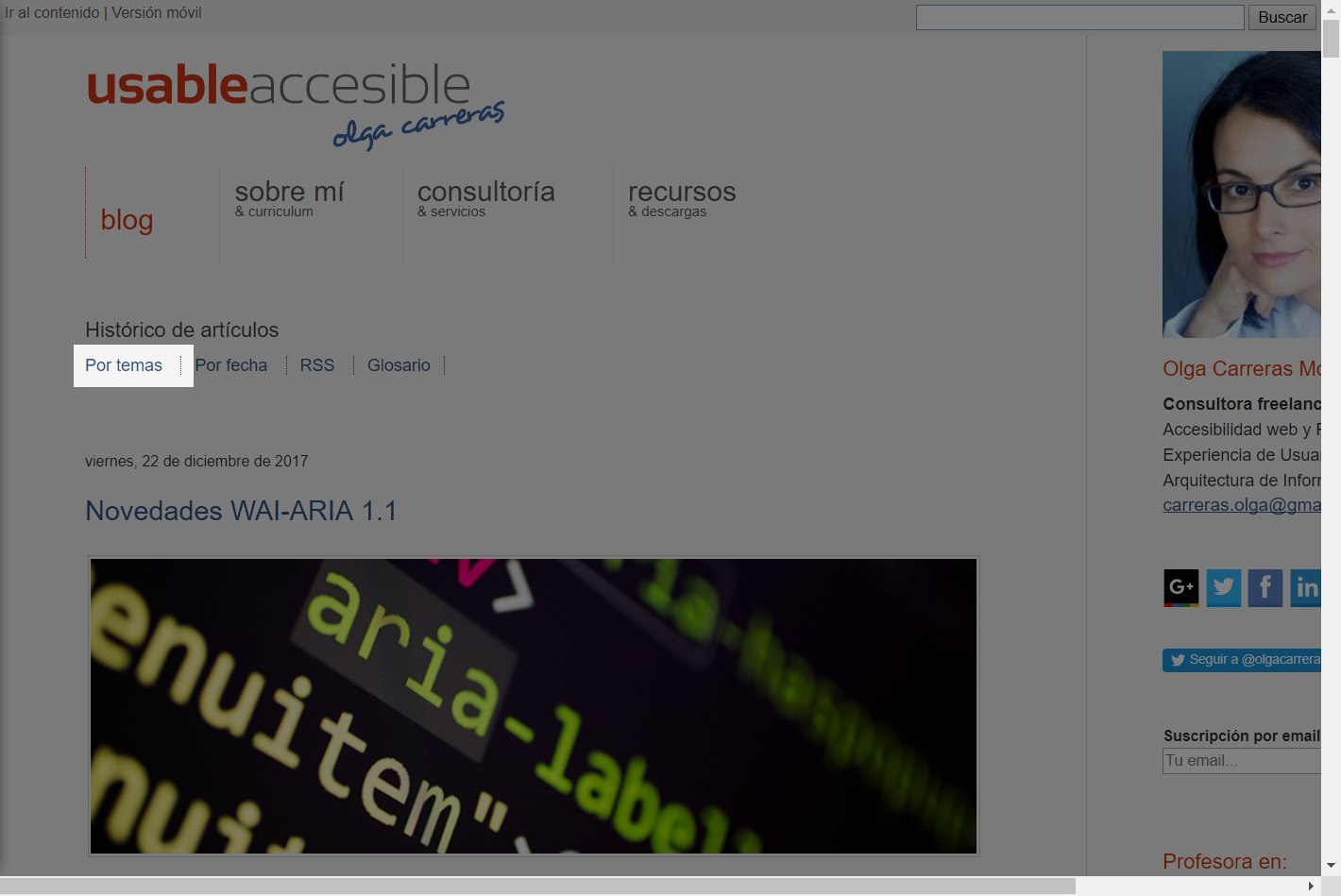 Notes:Ejemplo nota 2Recommendation:Ejemplo recomendación 2